EL CONCEJO MUNICIPAL DE SAN FRANCISCO GOTERACONSIDERANDO: I) Que habiéndose construido nuevamente el Mercado Municipal de esta ciudad, el cual ofrece mayor comodidad a los comerciantes y demás usuarios de dicho establecimiento. II) Que dicha construcción fue financiada con préstamos obtenidos por la municipalidad, cuya amortización se hará con el producto que generen las tasas aplicables y parte del 80% del Fondo de Desarrollo Económico y Social. III) Que la actual Ordenanza Tributaria no está acorde con los costos de mantenimiento actual. POR TANTO: en uso de las facultades que le confiere el Numeral Uno y Cinco del Artículo 204 de la Constitución de la República, Artículo 30Numeral 4o. del Código Municipal y Artículos 2, 5,7, Inciso 2o. y 77 de la LEY GENERAL TRIBUTARIA MUNICIPAL. DECRETA: Art. 1.- Las siguientes adiciones a la ORDENANZA REGULADORA DE LAS TASAS POR SERVICIOS MUNICIPALES DE LA CIUDADDE SAN FRANCISCO GOTERA, DEPARTAMENTO DE MORAZÁN, en la forma siguiente: 1.1.2. ASEO, SANEAMIENTO AMBIENTAL Y ORNATO. Se modifica así: RECOLECCION DE BASURA, SANEAMIENTO AMBIENTAL Y  ORNATO. 1.1.3. EL MERCADO MUNICIPAL NUEVO SE APLICARA LA SIGUIENTES TASAS 1.1.3.2.7 Puestos grandes......................................................................... ¢ 275.00 1.1.3.2.8 Locales medianos..................................................................... ¢ 150.00 1.1.3.2.9 Locales pequeños..................................................................... ¢ 125.00 1.1.3.2.10 Locales destinados a venta de carnes..................................... ¢ 100.00 1.1.3.2.11 Locales destinados a venta de lácteos..................................... ¢ 100.00 1.1.3.2.12 Locales destinados a venta de refrescos................................... ¢ 60.00 1.1.3.2.13 Locales destinados venta de comidas..................................... ¢ 125.00 1.1.4 EN LA PLAZUELA MERCADO DEL BARRIO EL CALVARIO, se aplicarán las siguientes tasas: 1.1.3.3.15 Locales grandes destinados a venta de mercaderías varias..... ¢ 300.00 1.1.3.3.16 Locales medianos destinados a ventas varias.......................... ¢ 150.00 1.1.3.3.17 Locales destinados a cocinas................................................. ¢ 125.00 1.1.3.3.18 Puestos de pupuserías............................................................ ¢ 100.00 1.1.3.3.19 Locales destinados a tortillerías.............................................. ¢ 100.00 1.1.3.3.20 Ventas de curiles..................................................................... ¢ 150.00 Art. 2.- Esta reforma a Ordenanza Reguladora de las Tasas por Servicios Municipales surtirá efecto a partir de la fecha de su publicación en el Diario Oficial. Art. 3.- Deróganse las disposiciones de ordenanzas anteriores que contravengan a la presente reforma. Dado en la Alcaldía Municipal: San Francisco Gotera, a veintinueve de julio del año dos mil tres. 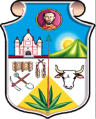 ALCALDIA MUNICIPAL DE SAN FRANCISCO GOTERAUNIDAD DE ASESORIA JURIDICALEGISLACIONALCALDIA MUNICIPAL DE SAN FRANCISCO GOTERAUNIDAD DE ASESORIA JURIDICALEGISLACIONALCALDIA MUNICIPAL DE SAN FRANCISCO GOTERAUNIDAD DE ASESORIA JURIDICALEGISLACIONALCALDIA MUNICIPAL DE SAN FRANCISCO GOTERAUNIDAD DE ASESORIA JURIDICALEGISLACIONNombre:   ORDENANZA REGULADORA DE LAS TASAS POR SERVICIOS  MUNICIPALES DE LA CIUDAD DE SAN FRANCISCO (GOTERA), DEPARTAMENTO DE MORAZAN.Nombre:   ORDENANZA REGULADORA DE LAS TASAS POR SERVICIOS  MUNICIPALES DE LA CIUDAD DE SAN FRANCISCO (GOTERA), DEPARTAMENTO DE MORAZAN.Nombre:   ORDENANZA REGULADORA DE LAS TASAS POR SERVICIOS  MUNICIPALES DE LA CIUDAD DE SAN FRANCISCO (GOTERA), DEPARTAMENTO DE MORAZAN.Nombre:   ORDENANZA REGULADORA DE LAS TASAS POR SERVICIOS  MUNICIPALES DE LA CIUDAD DE SAN FRANCISCO (GOTERA), DEPARTAMENTO DE MORAZAN.Nombre:   ORDENANZA REGULADORA DE LAS TASAS POR SERVICIOS  MUNICIPALES DE LA CIUDAD DE SAN FRANCISCO (GOTERA), DEPARTAMENTO DE MORAZAN.Materia: Derecho TributarioMateria: Derecho TributarioMateria: Derecho TributarioCategoría: ReformaCategoría: ReformaOrigen: Alcaldía MunicipalOrigen: Alcaldía MunicipalOrigen: Alcaldía MunicipalEstado: VigenteEstado: VigenteNaturaleza: Decreto Municipal Naturaleza: Decreto Municipal Naturaleza: Decreto Municipal No. 1Fecha: 29/07/2003D.O: 232D.O: 232Tomo: 361Publicación D.O: 11/12/2003Publicación D.O: 11/12/2003Comentarios: Por medio del presente Decreto se reforma la Ordenanza Reguladora de las Tasas por Servicios Municipales de la Ciudad de San Francisco Gotera.Comentarios: Por medio del presente Decreto se reforma la Ordenanza Reguladora de las Tasas por Servicios Municipales de la Ciudad de San Francisco Gotera.Comentarios: Por medio del presente Decreto se reforma la Ordenanza Reguladora de las Tasas por Servicios Municipales de la Ciudad de San Francisco Gotera.Comentarios: Por medio del presente Decreto se reforma la Ordenanza Reguladora de las Tasas por Servicios Municipales de la Ciudad de San Francisco Gotera.Comentarios: Por medio del presente Decreto se reforma la Ordenanza Reguladora de las Tasas por Servicios Municipales de la Ciudad de San Francisco Gotera.Contenido: DECRETO NÚMERO 1Contenido: DECRETO NÚMERO 1Contenido: DECRETO NÚMERO 1Contenido: DECRETO NÚMERO 1Contenido: DECRETO NÚMERO 1Carlos Calixto Hernandez Gómez Alcalde MunicipalJulio Salvador ValladaresSíndico MunicipalJosé Elías Ventura FloresPrimer RegidorSantos Guevara RamosSegundo RegidorRicardo Bonilla EcheverríaTercer RegidorAbelina Hernandez de Ferrufino Cuarto RegidorHenri Alexander Díaz ReyesQuinto RegidorGerman Alexander Chica Argueta Sexto RegidorJosé Vicente Ramírez ArandaSecretario MunicipalJosé Vicente Ramírez ArandaSecretario Municipal